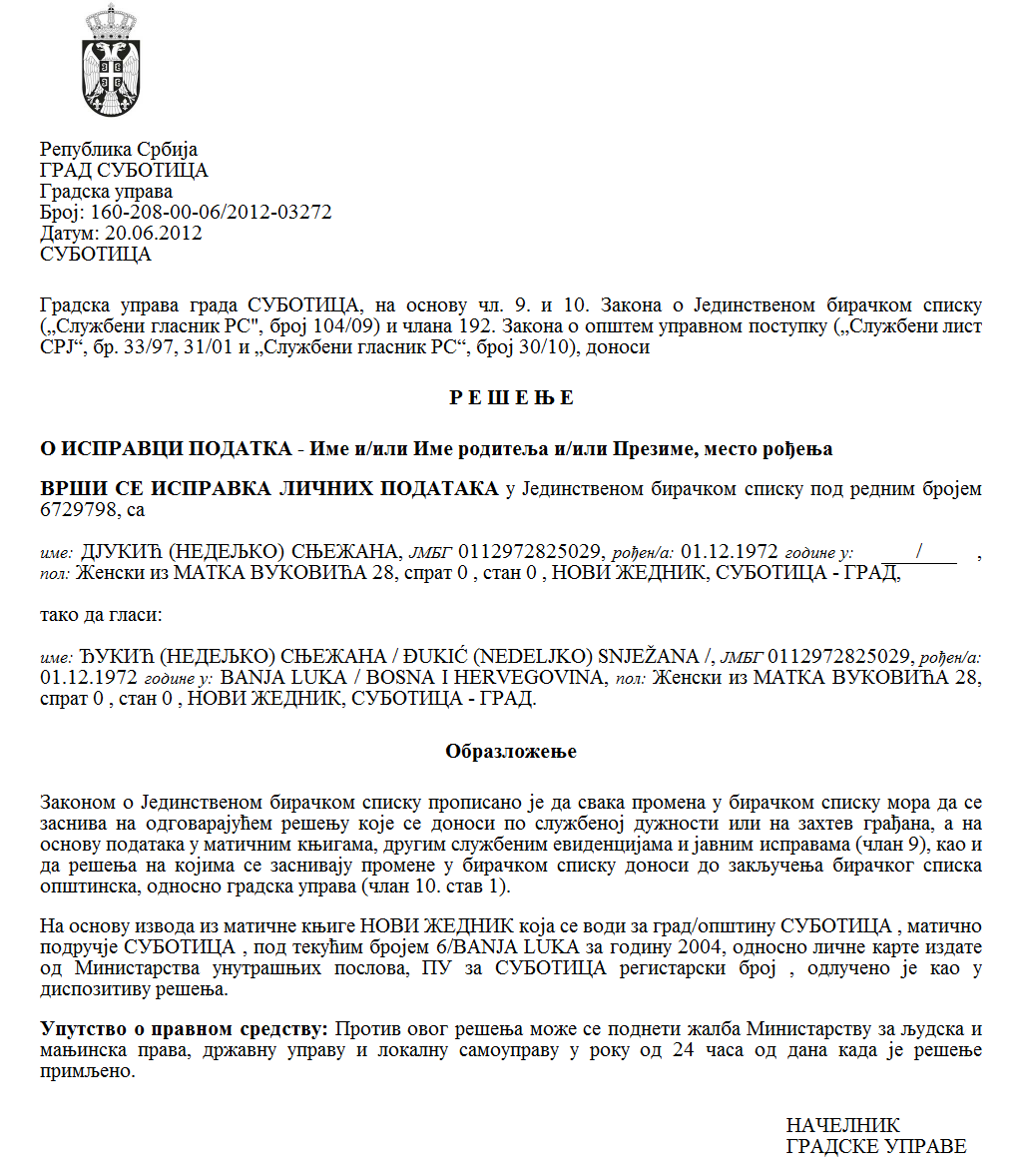 SZERB KÖZTÁRSASÁG VAJDASÁG AUTONÓM TARTOMÁNY  ZENTA KÖZSÉG ZENTA KÖZSÉG POLGÁRMESTER  Szám: 64-2/2022-II Kelt: 2022. november 4-énZ e n t a A helyi önkormányzatról szóló törvény (az SZK Hivatalos Közlönye,  129/2007., 83/2014. – más törv.,  47/2018. és  111/2021. sz. – más törv.) 44. szakasza 1. bekezdésének 5) pontja,  Zenta község  statútuma (Zenta Község Hivatalos Lapja,  4/2019. sz.) 61. szakasza 1. bekezdésének 9) pontja, Zenta község költségvetéséből finanszírozott vagy társfinanszírozott, a kultúra terén  a programok és  projektumok kiválasztásának módjáról, kritériumáról és mércéiről szóló rendelet (Zenta Község Hivatalos Lapja,  29/2016. sz.)  23. szakasza alapján, a Magyar Nemzeti Tanács véleményének beszerzését követően, a kultúra terén a programokra és projektumokra az eszközök odaítélésében illetékes bizottság javaslatára, kelt  2022. október  11-én Zenta község  polgármestere   meghozta az alábbi  H A T Á R O Z A T O T   A  PROGRAMOK   KIVÁLASZTÁSÁRÓL, AMELYEK SERKENTÉSRE KERÜLNEK   A  KULTÚRA  ALANYAINAK ZENTA  KÖZSÉG TERÜLETÉN  A KORSZERŰ  MŰVÉSZETI ALKOTÁS TERÉN  ZENTA KÖZSÉG TERÜLETÉN  A 2022-es évben Zenta község a kultúra alanyainak programjait és projektumait fogja finanszírozni és társfinanszírozni  Zenta  község területén  a  korszerű művészeti  alkotás terén,  az  1. sorszámtól  a  8. sorszámmal bezárólag:                                                                                                            1.412.500,00II.   Felhívjuk  a  pályázat résztvevőit, akik  alacsonyabb összeget kaptak a  kért összegtől,  hogy   a  jelen határozat közzétételétől számított   nyolc napon belül küldjék meg  a   program  revideált   költségszerkezetét, amelyet a pályázati jelentkezésben tüntettek fel, összhangban a  megítélt   eszközök mértékével,  illetve  a  tájékoztatást arról,  hogy elállnak   az eszközöktől, amelyek számukra  odaítélésre kerültek. III. A jelen határozat   végleges  és   közzé  kell tenni Zenta  község hivatalos  honlapján (http://www.zenta-senta.co.rs) és az e-Közigazgatás portálján.  I n d o k l á sZenta község költségvetéséből finanszírozott vagy társfinanszírozott, a kultúra terén a programok és projektumok kiválasztásának módjáról, kritériumáról és mércéiről szóló rendelet (Zenta Község Hivatalos Lapja, 29/2016. sz.)  13. szakasza alapján Zenta  község polgármestere  2022. február  22-én kiírta és  közzétette   Zenta  község hivatalos  honlapján (http://www.zenta-senta.co.rs) és az e-Közigazgatás portálján a nyilvános pályázatot Zenta község területén a kultúra alanyai programjai és projektumai   finanszírozására és társfinanszírozására a korszerű művészeti alkotás terén,  éspedig   a pénzeszkökre,  amelyeket  Zenta község 2022-es évi költségvetése irányoz elő (Zenta Község Hivatalos Lapja,  31/2021. és  8/2022. sz.),  az 1201-es program keretében, A  KULTÚRA ÉS A TÁJÉKOZTATÁS FEJLESZTÉSE néven,   mint  aktivitást  a  0002-es szám alatt,  A kulturális termelés  és  a  művészeti alkotókészség   erősítése  néven,  a  funkcionális  osztályozás  820-as kódja alatt és  a  Kulturális szolgáltatás néven,  a 163/0-a pozíciószámon,  mint  481000-as  közgazdasági osztályozást,  leírva, mint A  KORMÁNYON KÍVÜLI SZERVEZETEK DOTÁLÁSA 900.000,00 dináros összegben.  A kultúra terén  az  eszközök odaítélésében  illetékes bizottság 2022.  október  11-én tartotta  az ülését, amelyen elkészítette  az alábbi  JEGYZÉKETa kultúra terén   a nyilvános  pályázat  kapcsán  bejelentett programok  és  projektumok finanszírozásáról  vagy  társfinanszírozásáról,  a kultúra alanyait Zenta község területén  a korszerű művészeti alkotókészség  terén,  a nyilvános pályázat kapcsán, amelyet 2022. február  22-én tettünk közzé  Zenta  község  hivatalos honlapján (http://www.zenta-senta.co.rs/) és javasolta  a község polgármesterének, hogy a 2022-es évben   finanszírozza és társfinanszírozza   a  kultúra alanyait  a  korszerű művészeti alkotás terén Zenta község területén az alábbiak szerint A jelen  értékelési és  rangsorolási  jegyzék  közzétételre került   Zenta  község hivatalos honlapján (http://www.zenta-senta.co.rs).  A nyilvános pályázat egyik résztvevője sem nyújtott be fellebbezést az értékelési és  rangsorolási listára,  így a listát  megküldtük Zenta község polgármesterének,  hogy  meghozza a határozatot   a  programokról  és projektumokról és az eszközök odaítéléséről a programok  és  projektumok serkentésére vagy a programok és projektumok hiányzó eszközeinek finanszírozására és társfinanszírozására Zenta község területén a kultúra alanyainak   a  nemzeti közösségek  programjai  és projektumai serkentő eszközeire  a  programokra és projektumokra  az eszközök  odaítéléséről és   a  programok és projektumok   finanszírozásáról vagy társfinanszírozásáról szóló határozatot   a  nemzeti közösségek  kultúrája és a művészete   megőrzése,   védelme, előmozdítása  és   fejlesztése terén.  A fent feltüntetett  jegyzék megküldésre került  a  Magyar Nemzeti Tanácsnak, a  felhívással, hogy  8 napon belül küldjék  meg   a  javaslatukat  a magyar nemzeti kisebbség  kultúra  alanyainak   az eszközök felosztására.  A Magyar Nemzeti Tanács   Végrehajtó Bizottsága  2022. október  28-án a  V/Z/391/2022-es számon   meghozta a végzését, és megküldte  javaslatát   az eszközök felosztására a kultúra alanyainak, és   ez a javaslat  egyezett   a  jegyzékkel, amelyet a bizottság   dolgozott ki.  A  helyi önkormányzatról szóló  törvény (az SZK Hivatalos Közlönye,  129/2007.,  83/2014. sz. – más törv.  és  101/2016. sz.) 44. szakasza 1. bekezdésének 5)  pontja előirányozza: „A község polgármestere   meghozza  az egyedi aktusokat,  amelyekre  a törvény, a  statútum vagy a képviselő-testület rendelete  által fel van hatalmazva.” Zenta község statútuma (Zenta Község Hivatalos Lapja,  4/2019. sz.) 61. szakasza  1. bekezdésének  9) pontja előirányozza: „A község polgármestere   meghozza  az egyedi aktusokat,  amelyekre  a törvény, a  statútum vagy a képviselő-testület rendelete  által fel van hatalmazva.” Zenta község költségvetéséből a kultúra terén finanszírozott vagy társfinanszírozott  programok és projektumok kiválasztásának módjáról, kritériumairól és mércéiről   szóló rendelet (Zenta Község Hivatalos Lapja,  29/2016. sz.) 23. szakaszának 1. bekezdése előirányozza: „A program kiválasztásáról szóló  határozatot, amelyre a  községi költségvetésből ítélünk oda eszközöket a programok serkentésére  vagy   a  program finanszírozásának hiányzó részére a  község polgármestere hozza  meg,   a  jelen rendelet  20. szakasza 2. bekezdése szerinti jegyzék megerősítésétől számított 30 napon belül.”Zenta község költségvetéséből a kultúra terén finanszírozott vagy társfinanszírozott  programok és projektumok kiválasztásának módjáról, kritériumairól és mércéiről   szóló rendelet 25. szakasza előirányozza: „Az eszközök felosztásáról szóló határozat mellett  a  község hivatalos honlapján,  közzé kell tenni az információt a pályázat  résztvevői számára, akik   a  kért eszközöknél kevesebbet kaptak, hogy  a határozat közzétételétől számított   nyolc napon belül   küldjék meg   a revideált  költségszerkezet  összegeit a  programra vonatkozóan,   amely  a  pályázati jelentkezésben szerepel,  összhangban az odaítélt eszközökkel,  illetve a tájékoztatást arról, hogy  elállnak  a számukra odaítélt eszközöktől. ” Zenta község költségvetéséből a kultúra terén finanszírozott vagy társfinanszírozott  programok és projektumok kiválasztásának módjáról, kritériumairól és mércéiről   szóló rendelet 23. szakaszának 2. bekezdése  előirányozza: „A község  polgármesterének  a  határozata végleges és  ellene    nem nyújtható be  fellebbezés.”Zenta község költségvetéséből a kultúra terén finanszírozott vagy társfinanszírozott  programok és projektumok kiválasztásának módjáról, kritériumairól és mércéiről   szóló rendelet 24. szakasza  előirányozza: A program  kiválasztásáról a határozatot, amelyre a községi költségvetésből ítélünk oda eszközöket a serkentő programokra  vagy a  programok  hiányzó részének   finanszírozására vagy  társfinanszírozására közzé kell tenni   Zenta község  hivatalos honlapján és  az e – Közigazgatás portálon. Zenta község polgármestere Zenta község költségvetéséből a kultúra terén finanszírozott vagy társfinanszírozott programok és projektumok kiválasztásának módjáról, kritériumairól és mércéiről szóló rendelet 23. szakaszának 1. bekezdése alapján meghozta a rendelkező rész szerinti határozatot. Czeglédi Rudolf s. k. Zenta község polgármestereSorszám                    EgyesületA program, illetve  projektum neve  A jóváhagyott pénzeszközök    összege  1Удружење грађана“Levegő-Vazduh-Air” СентаLevegő-Vazduh-Air Polgárok Egyesülete ZentaVajdasági magyar népdalok Mezei Szilárd feldolgozásában XI/202250.000,002Удружење Грађана „Новем“ Позоришна ОрганизацијаNovem Színházi Szervezet EgyesületHIDEGPRÓBA (Sziveri János költő és Benes József képzőművész motívumaiból) e. színházi előadás jelmezének és díszletének anyagköltségei és kivitelezése50.000,003Културно-историјско друштво „Јован Мушкатировић“ СентаJovan Muškatirović Művelődési-történelmi TársaságЈован Мушкатировић – Зборник прилога за биографијуJovan Muškatirović – Adományok gyűjteménbye  az életrajzhoz200.000,004Удружење грађана "Ликовна радионица" СентаKépzőművészeti  Műhely Polgári Társulás ZentaXIII. Nemzetközi Művészeti Műhely Zenta 2022.50.000,005Општинска организација Савеза потомака ратника Србије 1912-1913. године
Szerbia  1912-1913-ig  a  harcosok leszármazottjai    Községi Szervezetének  SzövetségeСпомен плоча Руским царским војницима на Православном гробљу у СентиEmléklap  az orosz  cári  katonáknak  a zentai  Pravoszláv temetőben130.000,006Удружење плесача „Меркур“ Сента„Merkúr” Táncegyüttes ZentaMerkúr Táncegyüttes alapításának 40. évfordulója alkalmából megszervezett Formációs Táncfesztivál Zenta50.000,007Плесни клуб “Flamenco“ Сента Flamenco Tánc Klub  ZentaNemzetközi mazsorett fesztivál80.000,008Удружење “КЕХ“ СентаKex  Egyesület ZentaÉdes-Keserű (ez a munkacím ami lehet változik de inkább nem)50.000,00Sorszám                    EgyesületA program, illetve  projektum neve  A kért eszközök összege dinárban  A javasolt  pénzeszközök    összege  dinárban1Удружење грађана“Levegő-Vazduh-Air” СентаLevegő-Vazduh-Air Polgárok Egyesülete ZentaVajdasági magyar népdalok Mezei Szilárd feldolgozásában XI/2022200.000,0050.000,002Удружење Грађана „Новем“ Позоришна ОрганизацијаNovem Színházi Szervezet EgyesületHIDEGPRÓBA (Sziveri János költő és Benes József képzőművész motívumaiból) e. színházi előadás jelmezének és díszletének anyagköltségei és kivitelezése200.000,0050.000,003Културно-историјско друштво „Јован Мушкатировић“ СентаJovan Muškatirović Művelődési-történelmi TársaságЈован Мушкатировић – Зборник прилога за биографијуJovan Muškatirović – Adományok gyűjteménbye  az életrajzhoz318.500,00200.000,004Удружење грађана "Ликовна радионица" СентаKépzőművészeti  Műhely Polgári Társulás ZentaXIII. Nemzetközi Művészeti Műhely Zenta 2022.200.000,0050.000,005Општинска организација Савеза потомака ратника Србије 1912-1913. године
Szerbia  1912-1913-ig  a  harcosok leszármazottjai    Községi Szervezetének  SzövetségeСпомен плоча Руским царским војницима на Православном гробљу у СентиEmléklap  az orosz  cári  katonáknak  a zentai  Pravoszláv temetőben200.000,00130.000,006Удружење плесача „Меркур“ Сента„Merkúr” Táncegyüttes ZentaMerkúr Táncegyüttes alapításának 40. évfordulója alkalmából megszervezett Formációs Táncfesztivál Zenta84.000,0050.000,007Плесни клуб “Flamenco“ Сента Flamenco Tánc Klub  ZentaNemzetközi mazsorett fesztivál120.000,0080.000,008Удружење “КЕХ“ СентаKex  Egyesület ZentaÉdes-Keserű (ez a munkacím ami lehet változik de inkább nem)90.000,0050.000,00